基本信息基本信息 更新时间：2023-12-04 14:14  更新时间：2023-12-04 14:14  更新时间：2023-12-04 14:14  更新时间：2023-12-04 14:14 姓    名姓    名唐欣悦唐欣悦年    龄26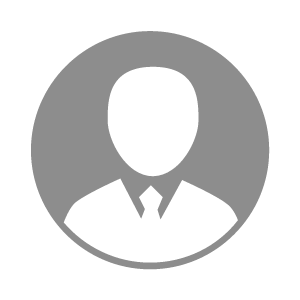 电    话电    话下载后可见下载后可见毕业院校吉林大学邮    箱邮    箱下载后可见下载后可见学    历硕士住    址住    址四川省成都市锦江区四川省成都市锦江区期望月薪5000-10000求职意向求职意向研发项目经理,动物疫病检验检疫,兽药研发专员研发项目经理,动物疫病检验检疫,兽药研发专员研发项目经理,动物疫病检验检疫,兽药研发专员研发项目经理,动物疫病检验检疫,兽药研发专员期望地区期望地区四川省/成都市四川省/成都市四川省/成都市四川省/成都市教育经历教育经历就读学校：吉林大学 就读学校：吉林大学 就读学校：吉林大学 就读学校：吉林大学 就读学校：吉林大学 就读学校：吉林大学 就读学校：吉林大学 工作经历工作经历工作时间：2019-02-10-2019-09-20 工作时间：2019-02-10-2019-09-20 工作时间：2019-02-10-2019-09-20 工作时间：2019-02-10-2019-09-20 工作时间：2019-02-10-2019-09-20 工作时间：2019-02-10-2019-09-20 工作时间：2019-02-10-2019-09-20 自我评价自我评价专业能力:具有较强的分析问题、解决问题能力，熟练掌握兽医相关专业知识及动物样品的采集与处理、细菌分离纯化及鉴定,了解各类分析仪器使用方法,掌握耐药相关的检测方法。
综合素质:动手能力强，工作严谨、缜密,优秀的沟通表达能力，乐于学习创新。专业能力:具有较强的分析问题、解决问题能力，熟练掌握兽医相关专业知识及动物样品的采集与处理、细菌分离纯化及鉴定,了解各类分析仪器使用方法,掌握耐药相关的检测方法。
综合素质:动手能力强，工作严谨、缜密,优秀的沟通表达能力，乐于学习创新。专业能力:具有较强的分析问题、解决问题能力，熟练掌握兽医相关专业知识及动物样品的采集与处理、细菌分离纯化及鉴定,了解各类分析仪器使用方法,掌握耐药相关的检测方法。
综合素质:动手能力强，工作严谨、缜密,优秀的沟通表达能力，乐于学习创新。专业能力:具有较强的分析问题、解决问题能力，熟练掌握兽医相关专业知识及动物样品的采集与处理、细菌分离纯化及鉴定,了解各类分析仪器使用方法,掌握耐药相关的检测方法。
综合素质:动手能力强，工作严谨、缜密,优秀的沟通表达能力，乐于学习创新。专业能力:具有较强的分析问题、解决问题能力，熟练掌握兽医相关专业知识及动物样品的采集与处理、细菌分离纯化及鉴定,了解各类分析仪器使用方法,掌握耐药相关的检测方法。
综合素质:动手能力强，工作严谨、缜密,优秀的沟通表达能力，乐于学习创新。专业能力:具有较强的分析问题、解决问题能力，熟练掌握兽医相关专业知识及动物样品的采集与处理、细菌分离纯化及鉴定,了解各类分析仪器使用方法,掌握耐药相关的检测方法。
综合素质:动手能力强，工作严谨、缜密,优秀的沟通表达能力，乐于学习创新。专业能力:具有较强的分析问题、解决问题能力，熟练掌握兽医相关专业知识及动物样品的采集与处理、细菌分离纯化及鉴定,了解各类分析仪器使用方法,掌握耐药相关的检测方法。
综合素质:动手能力强，工作严谨、缜密,优秀的沟通表达能力，乐于学习创新。其他特长其他特长